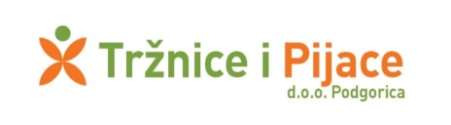 Na osnovu Uredbe o prodaji i davanju u zakup stvari u državnoj imovini („Sl.list CG“ 44/10),  Odluke o raspisivanju javnog poziva Odbora direktora Društva broj 3110 od 20.04.2021.godine, raspisuje seJAVNI POZIV BROJ 05/22za davanje u zakup tezgi i poslovnih prostora prikupljanjem ponudaPredmet javnog poziva je davanje u zakup slobodnih tezgi u Tržnom centru “Pobrežje” – I sprat i poslovnih prostora u Tržnici “Forum”, prikupljanjem ponuda i to:Tržni centar “Pobrežje” – I sprat Tezga za prodaju robe široke potrošnje – površine 5m²: sektor A1 broj 9, sektor A1 broj 10, sektor A2 broj 3, sektor A2 broj 11, sektor A3 broj 10, sektor A3 broj 11, A3 broj 15, A3 broj 16, sektor D3 broj 11, sektor D3 broj 12. Minimalna cijena zakupnine iznosi 43,20 eura/m², na mjesečnom nivou. Tezga za prodaju robe široke potrošnje – površine 4m²: sektor B3 broj 12, sektor C3 broj 14, C3 broj 15. Minimalna cijena zakupnine iznosi 46,80 eura/m², na mjesečnom nivou. Tržnica “Forum” Poslovni prostori na spratu objekta (prodaja robe široke potrošnje i druge zanatske djelatnosti) i to: broj 1 površine: 8,31m², broj 5 površine: 8,13m², br.6 površine: 9,04m², brojevi 7 i 15 površine: 8,09m², br. 8 površine: 8,00m², brojevi 9 i 10 površine: 8,03m², br. 11 površine: 8,11m², br. 12 površine: 7,50m², br. 13 površine: 6,91m², br.14 površine: 7,10m², brojevi 16 i 17 površine: 8,08m², brojevi 18, 22, 23 i 24 površine: 7,96m², br.25 površine: 7,33m², br.26 površine: 8,01m², br.27 površine: 8,06m², br.28 površine: 7,91m², br.29 površine: 8,25m², br.30 površine: 8,15m², br.31 povšine: 8,04m², br.32 površine: 8,28m². Minimalna cijena zakupnine iznosi 25,00€/m² (bez uračunatog PDV-a).U minimalnu cijenu zakupnine nije uračunat PDV. Davanje u zakup se vrši na određeno vrijeme, do 31.12.2022.godine, uz mogućnost produženja. Zakupnina se plaća mjesečno.Ponuda mora biti dostavljena u štampanoj formi i treba da sadrži:ime i prezime, adresa stanovanja, matični broj, odnosno broj lične karte ili pasoša, broj telefona-za fizička lica,naziv i sjedište, broj telefona – za pravna lica,oznaku prodajnog mjesta (naziv pijačnog objekta, broj tezge),ponuđenu cijenu izraženu u eurima/m², na mjesečnom nivou; broj žiro računa za vraćanje depozita; pečat i potpis ovlašćenog lica za pravna lica, potpis za fizička lica. Obaveza učesnika postupkaUčesnici postupka su u obavezi da dostave: potvrdu o registraciji iz Centralnog registra Privrednih subjekata za domaća, odnosno dokaz o registraciji nadležnog organa matične države stranog ponuđača za strana lica – za pravna lica. Učesnici postupka su dužni da kao garanciju učešća dostave dokaz o uplaćenom depozitu u iznosu od 100,00 eura na žiro račun „Tržnice i pijace“ d.o.o. Podgorica, broj 535-20701-56, uz napomenu da se uplata vrši na ime „depozit  za učešće po javnom pozivu 05/22“. Prvorangiranom ponuđaču iznos uplaćenog depozita će biti uračunat u mjesečni iznos zakupnine.Sva priložena dokumentacija dostavlja se u originalu ili ovjerenoj kopiji. Ponude se predaju u zatvorenim kovertama sa naznakom „Za prikupljanje ponuda po javnom pozivu broj 05/22 – ne otvarati”. Na koverti treba da stoje osnovni podaci o ponuđaču (ime i prezime/naziv i adresa/sjedište ponuđača/naziv pijačnog objekta na koji se ponuda odnosi).Pravo učestvovanja po javnom pozivu nemaju ponuđači koji imaju neizmirene obaveze po osnovu ugovora o zakupu, prema ovom privrednom društvu.Pojedinačna ponuda se može odnositi samo na jedno prodajno mjesto. Za konkretno prodajno mjesto isto lice može podnijeti samo jednu ponudu ili će se u suprotnom uzeti u obzir ponuda sa najvećom ponuđenom cijenom. Istim ponuđačem se smatra i pravno lice, ukoliko je osnivač ili izvršni direktor u pravnom licu, ako je kao fizičko lice dostavilo ponudu. Neblagovremene, nepotpune i neuredne ponude neće se razmatrati. Kriterijum za izbor najpovoljnije ponudeNajveća ponuđena cijena ……...........................................................................100 bodova.U slučaju da se dostave dvije ili više ponuda sa istom cijenom prednost ima ponuda koja je prva protokolisana (zavedena na arhivi).Ukoliko prvorangirani ponuđač odustane, nema pravo na povraćaj depozita i u obavezi je da dostavi izjavu o odustajanju ovjerenu kod notara, a ugovor se zaključuje sa  drugorangiranim ponuđačem. Ukoliko drugorangirani ponuđač odustane, Javni poziv će se smatrati neuspjelim za konkretno prodajno mjesto. Učesnicima postupka koji nijesu uspjeli u postupku po javnom pozivu izvršiće se povraćaj uplaćenog depozita u roku od 30 (trideset) dana od dana sprovedenog postupka. Vrijeme i mjesto podnošenja ponudaUčesnici postupka dostavljaju ponude svakog radnog dana počev od 23.03.2022.godine zaključno sa 30.03.2022.godine do 10.00 časova, neposrednom predajom na arhivi „Tržnice i pijace“ d.o.o. Podgorica, u ul.Oktobarske revolucije 124, uz obavezno poštovanje mjera za sprječavanje unošenja u zemlju, suzbijanje i sprječavanje prenošenja novog koronavirusa.Vrijeme i mjesto javnog otvaranja ponudaJavno otvaranje ponuda će se održati u upravnoj zgradi „Tržnice i pijace“ d.o.o. Podgorica, ulica  Oktobarske revolucije broj 124 dana 30.03.2022.godine u 10.05h.Otvaranju ponuda mogu prisustvovati učesnici postupka ili ovlašćeni predstavnici.Napomena:Usljed aktuelnih epidemioloških mjera u suzbijanju pandemije COVID 19, broj prisutnih učesnika u sprovođenju postupka otvaranja ponuda ograničen je prostornim kapacitetima na način da se obezbijedi mjera održavanja fizičke distance od najmanje dva metra uz obavezu nošenja maski.Rok za donošenje odluke i zaključenje ugovoraUčesnici postupka biće obaviješteni o ishodu istog najkasnije u roku od 8 (osam)dana od dana otvaranja ponuda. Sa najpovoljnijim ponuđačem zaključiće se ugovor o zakupu na određeno vrijeme, najkasnije u roku od 8 (osam)dana od dana donošenja Odluke. Prilikom zaključenja ugovora o zakupu, ponuđač sa najpovoljnijom ponudom je u obavezi da uplati depozit u visini jedne mjesečne zakupnine i mjesečnu zakupninu za prvi mjesec zakupa tezge. Ukoliko ponuđač sa najpovoljnijom ponudom ne zaključi ugovor o zakupu, ne uplati depozit u visini jedne mjesečne zakupnine i prvu zakupninu, u predviđenom roku, gubi pravo na zakup prodajnog mjesta i povraćaj depozita uplaćenog prilikom predaje ponude. Napomena: Bliža obavještenja po osnovu javnog poziva i preuzimanja dokumentacije, mogu se dobiti na broj telefona 020 625 424 ili putem e-maila: pijacepg@t-com.me svakog radnog dana u periodu od 08.00-14.00 časova. 